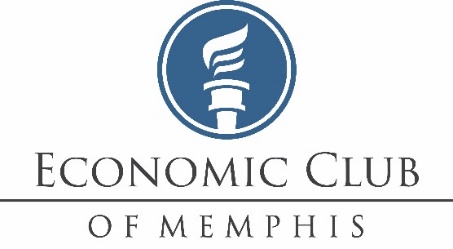 2021-2022 FEE SCHEDULEAnnual Dues            	Individual Membership				$   695					Business Membership				$   800						Premium Business Membership			$1,750					Young Leaders Membership				$    35/monthThese rates reflect a 25% reduction in our annual dues in order to share the savings in in-person meeting costs as a result of moving content on-line due to safety concerns in the fall.Individual Membership:  $695 annual dues, $75 for additional dinner guests.  Only the individual member may attend all programs without charge. Business Membership:  $800 annual dues, any one person from the business may attend without charge, $75 for additional dinner guests.Premium Business Membership:  $1,750 annual dues, three individuals from the business or guests may attend programs without charge, $75 for additional guests.Young Leaders Membership:  35 or younger, $420 annual dues, billed at $35 per month via monthly credit card charges.  Only the individual member may attend all programs without charge. Fees for additional guests.Dues Proration ScheduleFiscal Year	July 1 – June 30Members who join:			                             From 7/1 through the second meeting		    100% annual duesAfter 2 meetings					    20% discount on duesAfter 4 meetings (prorated dues ½ year)     		    40% discount on duesAn Invoice will be Mailed Upon AcceptanceThe University of Memphis - 407 Fogelman College of Business and EconomicsMemphis, TN  38152 - Ph. (901) 678-2443 - Fax (901) 678-0876